ПРОЄКТМІНІСТЕРСТВО ОСВІТИ І НАУКИ УКРАЇНИКИЇВСЬКИЙ НАЦІОНАЛЬНИЙ УНІВЕРСИТЕТ ТЕХНОЛОГІЙ ТА ДИЗАЙНУЗАТВЕРДЖЕНО ВЧЕНОЮ РАДОЮГолова Вченої ради КНУТД_________________ І. М. Грищенко(протокол від «___» ___ 2020 р. №__)ОСВІТНЬО-НАУКОВА ПРОГРАМАГАЛУЗЕВЕ МАШИНОБУДУВАННЯРівень вищої освіти третій (освітньо-науковий)Ступінь вищої освіти доктор філософіїГалузь знань 13 Механічна інженеріяСпеціальність 133 Галузеве машинобудуванняКваліфікація доктор філософії з галузевого машинобудуванняКиїв 2020 р.Лист погодженняОсвітньо-наукової програми _______________ Галузеве машинобудування____________________(назва освітньої програми)Рівень вищої освіти ____третій (освітньо-науковий)_____________Ступінь вищої освіти ____доктор філософії_____________________Галузь знань ____________13 Механічна інженерія _____________________Спеціальність _________133 Галузеве машинобудування_________________РЕЦЕНЗІЇ ЗОВНІШНІХ СТЕЙКХОЛДЕРІВ:__Трунов Д.А. директор, Інженерна Компанія Технополіс _(ПІБ, посада, назва організації)___ Іванова Л.І. директор, ТОВ «ДАНА-МОДА» _________(ПІБ, посада, назва організації)ПЕРЕДМОВАРОЗРОБЛЕНО: Київський національний університет технологій та дизайнуРОЗРОБНИКИ: Гарант освітньо-наукової програми Щербань Володимир Юрійович, доктор технічних наук, професор, завідувач кафедри комп’ютерних наук та технологій Київського національного університету технологій та дизайнуЧлени робочої групи: Місяць Володимир Петрович, доктор технічних наук, професор, професор кафедри прикладної механіки та машин Київського національного університету технологій та дизайнуКошель Сергій Олександрович, кандидат технічних наук, доцент, доцент кафедри прикладної механіки та машин Київського національного університету технологій та дизайнуАврамчук Антон Костянтинович, аспірант кафедри прикладної механіки та машин, Київського національного університету та дизайну.Схвалено Вченою радою факультету мехатроніки та комп’ютерних технологійПротокол від «17» червня  2020 року № 13Декан факультету мехатроніки та комп’ютерних технологій17.06.2020 _______________________   М. А. Зенкін  (дата)			(підпис)Обговорено та рекомендовано на засіданні кафедри прикладної механіки та машинПротокол від «17» червня  2020 року № 10Завідувач кафедри прикладної механіки та машин17.06.2020  _______________________   О. П. Манойленко    (дата)		(підпис)Гарант освітньої програми  _______________________  В. Ю. Щербань                            			 (підпис)Введено в дію наказом КНУТД від «___» ____________2020  року № ____.1. Профіль освітньо-наукової програми Галузеве машинобудування2. Перелік компонентів освітньо-професійної/наукової програми та їх логічна послідовність2.1.1 Перелік компонентів освітньої складової освітньо-наукової програми третього (освітньо-наукового) рівня вищої освіти2.1.2 Зміст наукової складової освітньо-наукової програми третього (освітньо-наукового) рівня вищої освітиПошук наукових джерел та їх опрацювання. Визначення основних завдань дисертаційної роботи. Вибір оптимальних теоретичних чи/та експериментальних методів для їх розв’язання. Напрацювання даних, обробка та аналіз отриманих результатів. Корекція початкових гіпотез та завдань у відповідності до результатів аналізу. Підготовка наукових результатів до публікації. Апробація наукових результатів на наукових конференціях різних рівнів.  Узагальнення результатів дослідження. Остаточне визначення кола проблем, що будуть розглянуті в дисертаційній роботі, встановлення місця дослідження в контексті результатів інших авторів. Формування висновків і рекомендацій. Оформлення роботи та подання до захисту. Захист дисертації.Основні наукові результати дисертації повинні бути висвітлені не менше ніж у трьох наукових публікаціях, які розкривають основний зміст дисертації. До таких наукових публікацій зараховуються:не менше однієї статті у періодичних наукових виданнях інших держав, які входять до Організації економічного співробітництва та розвитку та/або Європейського Союзу, з наукового напряму, за яким підготовлено дисертацію здобувача;статті у наукових виданнях, включених до переліку наукових фахових видань України (замість однієї статті може бути зараховано монографію або розділ монографії, опублікованої у співавторстві).Наукова публікація у виданні, віднесеному до першого — третього квартилів (Q 1 — Q 3) відповідно до класифікації SCImago Journal and Country Rank або Journal Citation Reports, прирівнюється до двох публікацій, які зараховуються відповідно до абзацу першого цього пункту.Наукові публікації зараховуються за темою дисертації з дотриманням таких умов:обґрунтування отриманих наукових результатів відповідно до мети статті (поставленого завдання) та висновків;опублікування статей у наукових фахових виданнях, які на дату їх опублікування внесені до переліку наукових фахових видань України, затвердженого в установленому законодавством порядку;опублікування статей у наукових періодичних виданнях інших держав з наукового напряму, за яким підготовлено дисертацію здобувача, за умови повноти викладу матеріалів дисертації, що визначається радою;опублікування не більше ніж однієї статті в одному випуску (номері) наукового видання.2.2 Структурно-логічна схема підготовки доктора філософії освітньо-наукової програми Галузеве машинобудування зі спеціальності 133 Галузеве машинобудування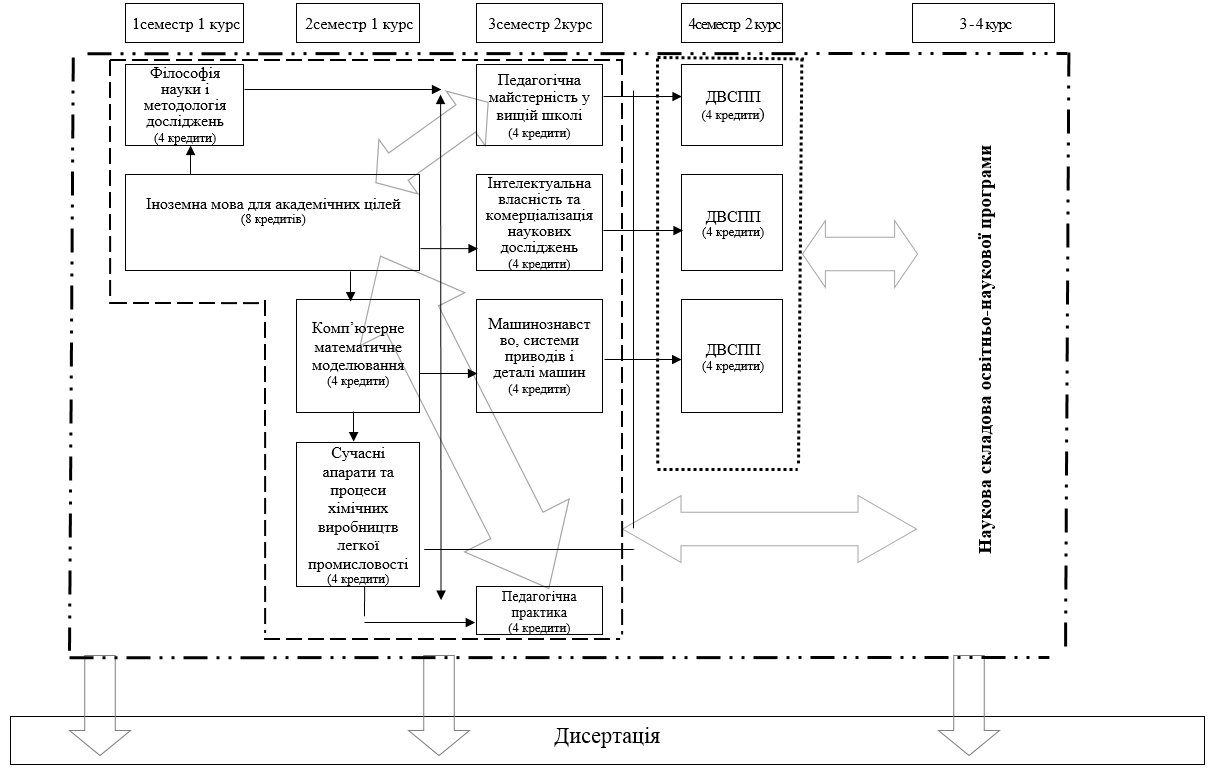 3. Форма атестації здобувачів вищої освіти 4. Матриця відповідності програмних компетентностей компонентам освітньо-наукової програми5. Матриця забезпечення програмних результатів навчання відповідними компонентами освітньо-наукової програми6. Каталог дисциплін вільного вибору аспіранта спеціальної професійної підготовки здобувачів освітнього ступеня «доктор філософії» (ДВСПП)1 – Загальна інформація1 – Загальна інформація1 – Загальна інформація1 – Загальна інформація1 – Загальна інформація1 – Загальна інформація1 – Загальна інформаціяПовна назва закладу вищої освіти та структурного підрозділуПовна назва закладу вищої освіти та структурного підрозділуПовна назва закладу вищої освіти та структурного підрозділуПовна назва закладу вищої освіти та структурного підрозділуКиївський національний університет технологій та дизайнуКафедра прикладної механіки та машинКиївський національний університет технологій та дизайнуКафедра прикладної механіки та машинКиївський національний університет технологій та дизайнуКафедра прикладної механіки та машинСтупінь вищої освіти та кваліфікація мовою оригіналуСтупінь вищої освіти та кваліфікація мовою оригіналуСтупінь вищої освіти та кваліфікація мовою оригіналуСтупінь вищої освіти та кваліфікація мовою оригіналуРівень вищої освіти – третій (освітньо-науковий)Ступінь вищої освіти – доктор філософіїГалузь знань – 13 Механічна інженеріяСпеціальність – 133 Галузеве машинобудуванняРівень вищої освіти – третій (освітньо-науковий)Ступінь вищої освіти – доктор філософіїГалузь знань – 13 Механічна інженеріяСпеціальність – 133 Галузеве машинобудуванняРівень вищої освіти – третій (освітньо-науковий)Ступінь вищої освіти – доктор філософіїГалузь знань – 13 Механічна інженеріяСпеціальність – 133 Галузеве машинобудуванняТип диплому та обсяг освітньої програмиТип диплому та обсяг освітньої програмиТип диплому та обсяг освітньої програмиТип диплому та обсяг освітньої програмиДиплом доктора філософії, одиничний, 48 кредитів ЄКТС.Диплом доктора філософії, одиничний, 48 кредитів ЄКТС.Диплом доктора філософії, одиничний, 48 кредитів ЄКТС.Наявність акредитаціїНаявність акредитаціїНаявність акредитаціїНаявність акредитації–––Цикл/рівень Цикл/рівень Цикл/рівень Цикл/рівень Національна рамка кваліфікацій України – дев’ятий рівеньНаціональна рамка кваліфікацій України – дев’ятий рівеньНаціональна рамка кваліфікацій України – дев’ятий рівеньПередумовиПередумовиПередумовиПередумовиСтупінь магістраСтупінь магістраСтупінь магістраМова(и) викладанняМова(и) викладанняМова(и) викладанняМова(и) викладанняУкраїнськаУкраїнськаУкраїнськаТермін дії освітньої програмиТермін дії освітньої програмиТермін дії освітньої програмиТермін дії освітньої програми–––Інтернет-адреса постійного розміщення опису освітньої програмиІнтернет-адреса постійного розміщення опису освітньої програмиІнтернет-адреса постійного розміщення опису освітньої програмиІнтернет-адреса постійного розміщення опису освітньої програмиhttp://knutd.edu.ua/ekts/http://knutd.edu.ua/ekts/http://knutd.edu.ua/ekts/2 – Мета освітньої програми2 – Мета освітньої програми2 – Мета освітньої програми2 – Мета освітньої програми2 – Мета освітньої програми2 – Мета освітньої програми2 – Мета освітньої програмиПідготовка висококваліфікованого, конкурентоспроможного, інтегрованого у європейський та світовий науково-освітній простір фахівця ступеня доктора філософії в галузі Механічної інженерії за спеціальністю 133 Галузеве машинобудування, який успішно виконав та захистив власне наукове дослідження у спеціалізованій вченій раді, здатний до самостійної науково-дослідницької, науково-організаційної, педагогічно-організаційної та практичної діяльності у галузевому машинобудуванні легкої промисловості, а також викладацької роботи у закладах вищої освіти.Основними цілями програми є: набуття глибинних знань зі спеціальності, володіння загальнонауковими (філософськими) компетентностями, набуття універсальних навичок дослідника та представлення власних результатів досліджень в усній та письмовій формі, зокрема, державною та іноземною мовами, удосконалення вмінь виявляти проблеми професійного характеру, вилучати необхідну інформацію, оперування інформацією зі спеціальності, генерування нових ідей, знаходження шляхів вирішення актуальних проблем наукового і професійно орієнтованого характеру та прогнозування їх наслідків.Підготовка висококваліфікованого, конкурентоспроможного, інтегрованого у європейський та світовий науково-освітній простір фахівця ступеня доктора філософії в галузі Механічної інженерії за спеціальністю 133 Галузеве машинобудування, який успішно виконав та захистив власне наукове дослідження у спеціалізованій вченій раді, здатний до самостійної науково-дослідницької, науково-організаційної, педагогічно-організаційної та практичної діяльності у галузевому машинобудуванні легкої промисловості, а також викладацької роботи у закладах вищої освіти.Основними цілями програми є: набуття глибинних знань зі спеціальності, володіння загальнонауковими (філософськими) компетентностями, набуття універсальних навичок дослідника та представлення власних результатів досліджень в усній та письмовій формі, зокрема, державною та іноземною мовами, удосконалення вмінь виявляти проблеми професійного характеру, вилучати необхідну інформацію, оперування інформацією зі спеціальності, генерування нових ідей, знаходження шляхів вирішення актуальних проблем наукового і професійно орієнтованого характеру та прогнозування їх наслідків.Підготовка висококваліфікованого, конкурентоспроможного, інтегрованого у європейський та світовий науково-освітній простір фахівця ступеня доктора філософії в галузі Механічної інженерії за спеціальністю 133 Галузеве машинобудування, який успішно виконав та захистив власне наукове дослідження у спеціалізованій вченій раді, здатний до самостійної науково-дослідницької, науково-організаційної, педагогічно-організаційної та практичної діяльності у галузевому машинобудуванні легкої промисловості, а також викладацької роботи у закладах вищої освіти.Основними цілями програми є: набуття глибинних знань зі спеціальності, володіння загальнонауковими (філософськими) компетентностями, набуття універсальних навичок дослідника та представлення власних результатів досліджень в усній та письмовій формі, зокрема, державною та іноземною мовами, удосконалення вмінь виявляти проблеми професійного характеру, вилучати необхідну інформацію, оперування інформацією зі спеціальності, генерування нових ідей, знаходження шляхів вирішення актуальних проблем наукового і професійно орієнтованого характеру та прогнозування їх наслідків.Підготовка висококваліфікованого, конкурентоспроможного, інтегрованого у європейський та світовий науково-освітній простір фахівця ступеня доктора філософії в галузі Механічної інженерії за спеціальністю 133 Галузеве машинобудування, який успішно виконав та захистив власне наукове дослідження у спеціалізованій вченій раді, здатний до самостійної науково-дослідницької, науково-організаційної, педагогічно-організаційної та практичної діяльності у галузевому машинобудуванні легкої промисловості, а також викладацької роботи у закладах вищої освіти.Основними цілями програми є: набуття глибинних знань зі спеціальності, володіння загальнонауковими (філософськими) компетентностями, набуття універсальних навичок дослідника та представлення власних результатів досліджень в усній та письмовій формі, зокрема, державною та іноземною мовами, удосконалення вмінь виявляти проблеми професійного характеру, вилучати необхідну інформацію, оперування інформацією зі спеціальності, генерування нових ідей, знаходження шляхів вирішення актуальних проблем наукового і професійно орієнтованого характеру та прогнозування їх наслідків.Підготовка висококваліфікованого, конкурентоспроможного, інтегрованого у європейський та світовий науково-освітній простір фахівця ступеня доктора філософії в галузі Механічної інженерії за спеціальністю 133 Галузеве машинобудування, який успішно виконав та захистив власне наукове дослідження у спеціалізованій вченій раді, здатний до самостійної науково-дослідницької, науково-організаційної, педагогічно-організаційної та практичної діяльності у галузевому машинобудуванні легкої промисловості, а також викладацької роботи у закладах вищої освіти.Основними цілями програми є: набуття глибинних знань зі спеціальності, володіння загальнонауковими (філософськими) компетентностями, набуття універсальних навичок дослідника та представлення власних результатів досліджень в усній та письмовій формі, зокрема, державною та іноземною мовами, удосконалення вмінь виявляти проблеми професійного характеру, вилучати необхідну інформацію, оперування інформацією зі спеціальності, генерування нових ідей, знаходження шляхів вирішення актуальних проблем наукового і професійно орієнтованого характеру та прогнозування їх наслідків.Підготовка висококваліфікованого, конкурентоспроможного, інтегрованого у європейський та світовий науково-освітній простір фахівця ступеня доктора філософії в галузі Механічної інженерії за спеціальністю 133 Галузеве машинобудування, який успішно виконав та захистив власне наукове дослідження у спеціалізованій вченій раді, здатний до самостійної науково-дослідницької, науково-організаційної, педагогічно-організаційної та практичної діяльності у галузевому машинобудуванні легкої промисловості, а також викладацької роботи у закладах вищої освіти.Основними цілями програми є: набуття глибинних знань зі спеціальності, володіння загальнонауковими (філософськими) компетентностями, набуття універсальних навичок дослідника та представлення власних результатів досліджень в усній та письмовій формі, зокрема, державною та іноземною мовами, удосконалення вмінь виявляти проблеми професійного характеру, вилучати необхідну інформацію, оперування інформацією зі спеціальності, генерування нових ідей, знаходження шляхів вирішення актуальних проблем наукового і професійно орієнтованого характеру та прогнозування їх наслідків.Підготовка висококваліфікованого, конкурентоспроможного, інтегрованого у європейський та світовий науково-освітній простір фахівця ступеня доктора філософії в галузі Механічної інженерії за спеціальністю 133 Галузеве машинобудування, який успішно виконав та захистив власне наукове дослідження у спеціалізованій вченій раді, здатний до самостійної науково-дослідницької, науково-організаційної, педагогічно-організаційної та практичної діяльності у галузевому машинобудуванні легкої промисловості, а також викладацької роботи у закладах вищої освіти.Основними цілями програми є: набуття глибинних знань зі спеціальності, володіння загальнонауковими (філософськими) компетентностями, набуття універсальних навичок дослідника та представлення власних результатів досліджень в усній та письмовій формі, зокрема, державною та іноземною мовами, удосконалення вмінь виявляти проблеми професійного характеру, вилучати необхідну інформацію, оперування інформацією зі спеціальності, генерування нових ідей, знаходження шляхів вирішення актуальних проблем наукового і професійно орієнтованого характеру та прогнозування їх наслідків.3 – Характеристика освітньої програми3 – Характеристика освітньої програми3 – Характеристика освітньої програми3 – Характеристика освітньої програми3 – Характеристика освітньої програми3 – Характеристика освітньої програми3 – Характеристика освітньої програмиПредметна областьПредметна областьПредметна областьПрограма сформована як оптимальне поєднання академічних та професійних вимог. Орієнтована на формування у здобувачів компетентностей щодо набуття глибинних знань зі спеціальності, володіння загальнонауковими (філософськими) компетентностями, набуття універсальних навичок дослідника та представлення власних результатів досліджень в усній та письмовій формі, зокрема, іноземною мовою.Обов’язкові навчальні дисципліни – 75%, з них – обов’язкові дисципліни професійної підготовки – 44%, загальної підготовки – 34 %, знання іноземної мови – 22%; дисципліни вільного вибору здобувача, що забезпечують професійну підготовку – 25%.Програма сформована як оптимальне поєднання академічних та професійних вимог. Орієнтована на формування у здобувачів компетентностей щодо набуття глибинних знань зі спеціальності, володіння загальнонауковими (філософськими) компетентностями, набуття універсальних навичок дослідника та представлення власних результатів досліджень в усній та письмовій формі, зокрема, іноземною мовою.Обов’язкові навчальні дисципліни – 75%, з них – обов’язкові дисципліни професійної підготовки – 44%, загальної підготовки – 34 %, знання іноземної мови – 22%; дисципліни вільного вибору здобувача, що забезпечують професійну підготовку – 25%.Програма сформована як оптимальне поєднання академічних та професійних вимог. Орієнтована на формування у здобувачів компетентностей щодо набуття глибинних знань зі спеціальності, володіння загальнонауковими (філософськими) компетентностями, набуття універсальних навичок дослідника та представлення власних результатів досліджень в усній та письмовій формі, зокрема, іноземною мовою.Обов’язкові навчальні дисципліни – 75%, з них – обов’язкові дисципліни професійної підготовки – 44%, загальної підготовки – 34 %, знання іноземної мови – 22%; дисципліни вільного вибору здобувача, що забезпечують професійну підготовку – 25%.Програма сформована як оптимальне поєднання академічних та професійних вимог. Орієнтована на формування у здобувачів компетентностей щодо набуття глибинних знань зі спеціальності, володіння загальнонауковими (філософськими) компетентностями, набуття універсальних навичок дослідника та представлення власних результатів досліджень в усній та письмовій формі, зокрема, іноземною мовою.Обов’язкові навчальні дисципліни – 75%, з них – обов’язкові дисципліни професійної підготовки – 44%, загальної підготовки – 34 %, знання іноземної мови – 22%; дисципліни вільного вибору здобувача, що забезпечують професійну підготовку – 25%.Орієнтація освітньої програмиОрієнтація освітньої програмиОрієнтація освітньої програмиОсвітньо-наукова для підготовки доктора філософіїОсвітньо-наукова для підготовки доктора філософіїОсвітньо-наукова для підготовки доктора філософіїОсвітньо-наукова для підготовки доктора філософіїОсновний фокус освітньої програми Основний фокус освітньої програми Основний фокус освітньої програми Акцент робиться на формуванні та розвитку професійних компетентностей у сфері галузевого машинобудування; вивченні теоретичних та методичних положень, організаційних та практичних інструментів; наукових дослідженнях та інноваціях.Акцент робиться на формуванні та розвитку професійних компетентностей у сфері галузевого машинобудування; вивченні теоретичних та методичних положень, організаційних та практичних інструментів; наукових дослідженнях та інноваціях.Акцент робиться на формуванні та розвитку професійних компетентностей у сфері галузевого машинобудування; вивченні теоретичних та методичних положень, організаційних та практичних інструментів; наукових дослідженнях та інноваціях.Акцент робиться на формуванні та розвитку професійних компетентностей у сфері галузевого машинобудування; вивченні теоретичних та методичних положень, організаційних та практичних інструментів; наукових дослідженнях та інноваціях.Особливості  освітньої програмиОсобливості  освітньої програмиОсобливості  освітньої програмиПрограма базується на інноваційних проєктних результатах, із врахуванням сучасного стану обладнання галузі легкої промисловості (включно швейного, трикотажного,  взуттєвого, підготовчого та ін.. ) в рамках яких можлива подальша професійна та наукова діяльність. Акцент робиться на науковій організації аналітично-дослідного проєктного процесу, застосуванні методів, спрямованих на подолання наукових інженерно-технічних проблем, розвиток професійного самовдосконалення, творчого мислення та пошук нестандартних наукових рішень.Програма базується на інноваційних проєктних результатах, із врахуванням сучасного стану обладнання галузі легкої промисловості (включно швейного, трикотажного,  взуттєвого, підготовчого та ін.. ) в рамках яких можлива подальша професійна та наукова діяльність. Акцент робиться на науковій організації аналітично-дослідного проєктного процесу, застосуванні методів, спрямованих на подолання наукових інженерно-технічних проблем, розвиток професійного самовдосконалення, творчого мислення та пошук нестандартних наукових рішень.Програма базується на інноваційних проєктних результатах, із врахуванням сучасного стану обладнання галузі легкої промисловості (включно швейного, трикотажного,  взуттєвого, підготовчого та ін.. ) в рамках яких можлива подальша професійна та наукова діяльність. Акцент робиться на науковій організації аналітично-дослідного проєктного процесу, застосуванні методів, спрямованих на подолання наукових інженерно-технічних проблем, розвиток професійного самовдосконалення, творчого мислення та пошук нестандартних наукових рішень.Програма базується на інноваційних проєктних результатах, із врахуванням сучасного стану обладнання галузі легкої промисловості (включно швейного, трикотажного,  взуттєвого, підготовчого та ін.. ) в рамках яких можлива подальша професійна та наукова діяльність. Акцент робиться на науковій організації аналітично-дослідного проєктного процесу, застосуванні методів, спрямованих на подолання наукових інженерно-технічних проблем, розвиток професійного самовдосконалення, творчого мислення та пошук нестандартних наукових рішень.4 – Придатність випускників до працевлаштування та  подальшого навчання4 – Придатність випускників до працевлаштування та  подальшого навчання4 – Придатність випускників до працевлаштування та  подальшого навчання4 – Придатність випускників до працевлаштування та  подальшого навчання4 – Придатність випускників до працевлаштування та  подальшого навчання4 – Придатність випускників до працевлаштування та  подальшого навчання4 – Придатність випускників до працевлаштування та  подальшого навчанняПридатність до працевлаштуванняПридатність до працевлаштуванняПридатність до працевлаштуванняВипускник є придатним для працевлаштування на підприємствах, в організаціях, що функціонують в галузі механічної інженерії, а також у наукових установах та закладах вищої освіти.Професійна діяльність здобувача з дослідження, розробки, удосконалення машин і обладнання для виготовлення текстильних, швейних виробів.Здатен виконувати професійну роботу інженера-механіка, інженера-дослідника, інженера-конструктора, інженера-технолога, начальника підрозділу, наукового та науково-педагогічного працівника.Випускник є придатним для працевлаштування на підприємствах, в організаціях, що функціонують в галузі механічної інженерії, а також у наукових установах та закладах вищої освіти.Професійна діяльність здобувача з дослідження, розробки, удосконалення машин і обладнання для виготовлення текстильних, швейних виробів.Здатен виконувати професійну роботу інженера-механіка, інженера-дослідника, інженера-конструктора, інженера-технолога, начальника підрозділу, наукового та науково-педагогічного працівника.Випускник є придатним для працевлаштування на підприємствах, в організаціях, що функціонують в галузі механічної інженерії, а також у наукових установах та закладах вищої освіти.Професійна діяльність здобувача з дослідження, розробки, удосконалення машин і обладнання для виготовлення текстильних, швейних виробів.Здатен виконувати професійну роботу інженера-механіка, інженера-дослідника, інженера-конструктора, інженера-технолога, начальника підрозділу, наукового та науково-педагогічного працівника.Випускник є придатним для працевлаштування на підприємствах, в організаціях, що функціонують в галузі механічної інженерії, а також у наукових установах та закладах вищої освіти.Професійна діяльність здобувача з дослідження, розробки, удосконалення машин і обладнання для виготовлення текстильних, швейних виробів.Здатен виконувати професійну роботу інженера-механіка, інженера-дослідника, інженера-конструктора, інженера-технолога, начальника підрозділу, наукового та науково-педагогічного працівника.Подальше навчанняПодальше навчанняПодальше навчанняНавчання впродовж життя для вдосконалення професійної, наукової та інших видів діяльності. Можливість продовження навчання на науковому рівні вищої освіти (доктор наук).Навчання впродовж життя для вдосконалення професійної, наукової та інших видів діяльності. Можливість продовження навчання на науковому рівні вищої освіти (доктор наук).Навчання впродовж життя для вдосконалення професійної, наукової та інших видів діяльності. Можливість продовження навчання на науковому рівні вищої освіти (доктор наук).Навчання впродовж життя для вдосконалення професійної, наукової та інших видів діяльності. Можливість продовження навчання на науковому рівні вищої освіти (доктор наук).5 – Викладання та оцінювання5 – Викладання та оцінювання5 – Викладання та оцінювання5 – Викладання та оцінювання5 – Викладання та оцінювання5 – Викладання та оцінювання5 – Викладання та оцінюванняВикладання та навчанняВикладання та навчанняВикладання та навчанняВикористовується студентоцентроване та проблемноорієнтоване навчання, навчання через науково-педагогічну практику та самонавчання. Система методів навчання базується на принципах цілеспрямованості, бінарності – активної безпосередньої участі науково-педагогічного працівника і здобувача вищої освіти. Форми організації освітнього процесу: лекція, семінарське, практичне, лабораторне заняття, практична підготовка, самостійна робота, консультація, розробка фахових проєктів (робіт).Використовується студентоцентроване та проблемноорієнтоване навчання, навчання через науково-педагогічну практику та самонавчання. Система методів навчання базується на принципах цілеспрямованості, бінарності – активної безпосередньої участі науково-педагогічного працівника і здобувача вищої освіти. Форми організації освітнього процесу: лекція, семінарське, практичне, лабораторне заняття, практична підготовка, самостійна робота, консультація, розробка фахових проєктів (робіт).Використовується студентоцентроване та проблемноорієнтоване навчання, навчання через науково-педагогічну практику та самонавчання. Система методів навчання базується на принципах цілеспрямованості, бінарності – активної безпосередньої участі науково-педагогічного працівника і здобувача вищої освіти. Форми організації освітнього процесу: лекція, семінарське, практичне, лабораторне заняття, практична підготовка, самостійна робота, консультація, розробка фахових проєктів (робіт).Використовується студентоцентроване та проблемноорієнтоване навчання, навчання через науково-педагогічну практику та самонавчання. Система методів навчання базується на принципах цілеспрямованості, бінарності – активної безпосередньої участі науково-педагогічного працівника і здобувача вищої освіти. Форми організації освітнього процесу: лекція, семінарське, практичне, лабораторне заняття, практична підготовка, самостійна робота, консультація, розробка фахових проєктів (робіт).ОцінюванняОцінюванняОцінюванняЕкзамени, заліки, тести, презентації, звіти.Екзамени, заліки, тести, презентації, звіти.Екзамени, заліки, тести, презентації, звіти.Екзамени, заліки, тести, презентації, звіти.6 – Програмні компетентності 6 – Програмні компетентності 6 – Програмні компетентності 6 – Програмні компетентності 6 – Програмні компетентності 6 – Програмні компетентності 6 – Програмні компетентності Інтегральна компетентність (ІК)Інтегральна компетентність (ІК)Здатність розв’язувати комплексні проблеми в галузі професійної, та/або дослідницько-інноваційної діяльності, що передбачає глибоке переосмислення наявних та створення нових цілісних знань та/або професійної практики.Здатність розв’язувати комплексні проблеми в галузі професійної, та/або дослідницько-інноваційної діяльності, що передбачає глибоке переосмислення наявних та створення нових цілісних знань та/або професійної практики.Здатність розв’язувати комплексні проблеми в галузі професійної, та/або дослідницько-інноваційної діяльності, що передбачає глибоке переосмислення наявних та створення нових цілісних знань та/або професійної практики.Здатність розв’язувати комплексні проблеми в галузі професійної, та/або дослідницько-інноваційної діяльності, що передбачає глибоке переосмислення наявних та створення нових цілісних знань та/або професійної практики.Здатність розв’язувати комплексні проблеми в галузі професійної, та/або дослідницько-інноваційної діяльності, що передбачає глибоке переосмислення наявних та створення нових цілісних знань та/або професійної практики.Загальнікомпетентності(ЗК)Загальнікомпетентності(ЗК)Загальнікомпетентності(ЗК)ЗК1ЗК1Здатність досліджувати. Розвиток науково-технічного потенціалу в галузі легкої промисовості; формування абстрактно-логічного, формального, конструктивного та просторового типу мислення; науково технічної та творчої особистості фахівця з технологій та обладнання легкої промисловості.Загальнікомпетентності(ЗК)Загальнікомпетентності(ЗК)Загальнікомпетентності(ЗК)ЗК2ЗК2Здатність управляти. Вміння ставити мету та поетапно виконувати завдання, що визначаються цілями системного аналізу в галузі машинобудування легкої промисловості.Загальнікомпетентності(ЗК)Загальнікомпетентності(ЗК)Загальнікомпетентності(ЗК)ЗК3ЗК3Здатність до формування системного наукового світогляду. Сучасні уявлення про засоби професійного науково-технічного мислення, яке поєднує сукупність важливих принципів системності, креативності та інноваційності.Загальнікомпетентності(ЗК)Загальнікомпетентності(ЗК)Загальнікомпетентності(ЗК)ЗК4ЗК4Здатність оцінювати етичну відповідальність за отримані результаті науково-технічної діяльності та їх використання; розуміння відповідальності за академічний та науковий плагіат та фальсифікацію наукових теоретичних чи технічних практичних результатів.Загальнікомпетентності(ЗК)Загальнікомпетентності(ЗК)Загальнікомпетентності(ЗК)ЗК5ЗК5Здатність викладацької та комунікативної роботи. Здатність презентувати та обговорювати науково-технічні результати досліджень, в тому числі іноземною мовою в усній та письмовій формах.Спеціальні (фахові) компетентності (ФК) Спеціальні (фахові) компетентності (ФК) Спеціальні (фахові) компетентності (ФК) ФК1ФК1Здатність планувати та вирішувати задачі власного професійного та особистісного розвитку. Володіння культурою наукового дослідження, у тому числі з використанням новітніх інформаційно-комунікативних технологій.Спеціальні (фахові) компетентності (ФК) Спеціальні (фахові) компетентності (ФК) Спеціальні (фахові) компетентності (ФК) ФК2ФК2Здатність до розуміння філософсько-світоглядних засад науково-технічного аналізу та інженерної діяльності. Володіння методами аналізу інженерно-технічних рішень у галузі машинобудування легкої промисловості, сучасних тенденцій та закономірностей розвитку наукових досліджень та розробок в умовах глобалізації та інтернаціоналізації.Спеціальні (фахові) компетентності (ФК) Спеціальні (фахові) компетентності (ФК) Спеціальні (фахові) компетентності (ФК) ФК3ФК3Здатність до узагальнення інформації та уміння презентувати її з акцентами критичної оцінки ряду варіантів. Науково-технічна оцінка новизни результатів досліджень технологій та обладнання легкої промисловості.Спеціальні (фахові) компетентності (ФК) Спеціальні (фахові) компетентності (ФК) Спеціальні (фахові) компетентності (ФК) ФК4ФК4Здатність до аналітичної та експериментальної науково-технічної діяльності. Здатність застосовувати теоретичні знання та проєктні навички для оволодіння теорією проєктування, методами проєктування та дослідження об'єктів галузі легкої промисловості.Спеціальні (фахові) компетентності (ФК) Спеціальні (фахові) компетентності (ФК) Спеціальні (фахові) компетентності (ФК) ФК5ФК5Здатність до ініціювання та виконання наукових та проєктних досліджень. Здатність до організації та проведення системно- структурного аналізу процесу проєктування різних технологічних процесів галузі легкої промисловості та обладнання для їх реалізації. Спеціальні (фахові) компетентності (ФК) Спеціальні (фахові) компетентності (ФК) Спеціальні (фахові) компетентності (ФК) ФК6ФК6Здатність застосовувати вміння аналітичної експериментальної та асоціативної науково-технічної роботи в генеруванні принципово нових проєктних ідей у сфері галузевого машинобудування обладнання легкої промисловості та технологічних процесів.Спеціальні (фахові) компетентності (ФК) Спеціальні (фахові) компетентності (ФК) Спеціальні (фахові) компетентності (ФК) ФК7ФК7Здатність до застосування сучасних інформаційних та комунікаційних технологій. Здатність орієнтуватися в науково-технічної питаннях в галузі машинобудування, адекватно використовувати різноманітні науково-технічні джерела, застосовувати сучасні принципи і підходи в вирішені науково-технічних завдань, формувати власні інноваційні пропозиції.Спеціальні (фахові) компетентності (ФК) Спеціальні (фахові) компетентності (ФК) Спеціальні (фахові) компетентності (ФК) ФК8ФК8Здатність до аналізу та синтезу. Вміння творчої аналітичної роботи. Креативність, здатність до системного мислення.Спеціальні (фахові) компетентності (ФК) Спеціальні (фахові) компетентності (ФК) Спеціальні (фахові) компетентності (ФК) ФК9ФК9Здатність прийняття рішень. Знання принципів системного проєктування в межах соціально-культурного та предметного середовища та в контексті сучасної інженерно-технічної культури.Спеціальні (фахові) компетентності (ФК) Спеціальні (фахові) компетентності (ФК) Спеціальні (фахові) компетентності (ФК)  ФК10 ФК10Здатність адаптуватися до нових ситуацій. Здатність застосовувати джерела активізації творчого пошуку, включення в роботу свідомих та підсвідомих інтуїтивних та логічних зв'язків, асоціацій, нестандартних рішень.7 – Програмні результати навчання7 – Програмні результати навчання7 – Програмні результати навчання7 – Програмні результати навчання7 – Програмні результати навчання7 – Програмні результати навчанняЗнання та розуміння:Знання та розуміння:Знання та розуміння:Знання та розуміння:Знання та розуміння:Знання та розуміння:ПРН 1Знати основи прогнозування розвитку перспективних напрямків галузевого машинобудування.Знати основи прогнозування розвитку перспективних напрямків галузевого машинобудування.Знати основи прогнозування розвитку перспективних напрямків галузевого машинобудування.Знати основи прогнозування розвитку перспективних напрямків галузевого машинобудування.Знати основи прогнозування розвитку перспективних напрямків галузевого машинобудування.ПРН 2Знати типології та методів організації наукових та інженерно-технічних проєктів.Знати типології та методів організації наукових та інженерно-технічних проєктів.Знати типології та методів організації наукових та інженерно-технічних проєктів.Знати типології та методів організації наукових та інженерно-технічних проєктів.Знати типології та методів організації наукових та інженерно-технічних проєктів.ПРН 3Розуміти синтез проєктних рішень на основі впровадження результатів передпроєктного аналізу.Розуміти синтез проєктних рішень на основі впровадження результатів передпроєктного аналізу.Розуміти синтез проєктних рішень на основі впровадження результатів передпроєктного аналізу.Розуміти синтез проєктних рішень на основі впровадження результатів передпроєктного аналізу.Розуміти синтез проєктних рішень на основі впровадження результатів передпроєктного аналізу.ПРН 4Розуміти сучасні уявлення про естетичні та технічні вимоги обладнання легкої промисловості.Розуміти сучасні уявлення про естетичні та технічні вимоги обладнання легкої промисловості.Розуміти сучасні уявлення про естетичні та технічні вимоги обладнання легкої промисловості.Розуміти сучасні уявлення про естетичні та технічні вимоги обладнання легкої промисловості.Розуміти сучасні уявлення про естетичні та технічні вимоги обладнання легкої промисловості.ПРН 5Розуміти уявлення про предметно-просторове середовище як науково-технічну систему; структуру, різновиди елементів та зв'язків у цій системі.Розуміти уявлення про предметно-просторове середовище як науково-технічну систему; структуру, різновиди елементів та зв'язків у цій системі.Розуміти уявлення про предметно-просторове середовище як науково-технічну систему; структуру, різновиди елементів та зв'язків у цій системі.Розуміти уявлення про предметно-просторове середовище як науково-технічну систему; структуру, різновиди елементів та зв'язків у цій системі.Розуміти уявлення про предметно-просторове середовище як науково-технічну систему; структуру, різновиди елементів та зв'язків у цій системі.Застосування знань та розумінь (уміння):Застосування знань та розумінь (уміння):Застосування знань та розумінь (уміння):Застосування знань та розумінь (уміння):Застосування знань та розумінь (уміння):Застосування знань та розумінь (уміння):ПРН 6Мати навички до аналізу та ефективного використання прийомів та засобів дослідження розробки, інженерно-технічного завершеного завдання.Мати навички до аналізу та ефективного використання прийомів та засобів дослідження розробки, інженерно-технічного завершеного завдання.Мати навички до аналізу та ефективного використання прийомів та засобів дослідження розробки, інженерно-технічного завершеного завдання.Мати навички до аналізу та ефективного використання прийомів та засобів дослідження розробки, інженерно-технічного завершеного завдання.Мати навички до аналізу та ефективного використання прийомів та засобів дослідження розробки, інженерно-технічного завершеного завдання.ПРН 7Мати навички до здійснення технологічного аналізу на основі дослідження матеріалів для презентації наукових результатів.Мати навички до здійснення технологічного аналізу на основі дослідження матеріалів для презентації наукових результатів.Мати навички до здійснення технологічного аналізу на основі дослідження матеріалів для презентації наукових результатів.Мати навички до здійснення технологічного аналізу на основі дослідження матеріалів для презентації наукових результатів.Мати навички до здійснення технологічного аналізу на основі дослідження матеріалів для презентації наукових результатів.ПРН 8Уміти контролювати дотримання обраної технології реалізації наукового результату.Уміти контролювати дотримання обраної технології реалізації наукового результату.Уміти контролювати дотримання обраної технології реалізації наукового результату.Уміти контролювати дотримання обраної технології реалізації наукового результату.Уміти контролювати дотримання обраної технології реалізації наукового результату.ПРН 9Уміти обґрунтовувати теоретичну доцільність та практичну ефективність впровадження результатів проєктного аналізу в розробці інженерно-технічних завдань з проєктування технологічних процесів та обладнання для їх реалізації.Уміти обґрунтовувати теоретичну доцільність та практичну ефективність впровадження результатів проєктного аналізу в розробці інженерно-технічних завдань з проєктування технологічних процесів та обладнання для їх реалізації.Уміти обґрунтовувати теоретичну доцільність та практичну ефективність впровадження результатів проєктного аналізу в розробці інженерно-технічних завдань з проєктування технологічних процесів та обладнання для їх реалізації.Уміти обґрунтовувати теоретичну доцільність та практичну ефективність впровадження результатів проєктного аналізу в розробці інженерно-технічних завдань з проєктування технологічних процесів та обладнання для їх реалізації.Уміти обґрунтовувати теоретичну доцільність та практичну ефективність впровадження результатів проєктного аналізу в розробці інженерно-технічних завдань з проєктування технологічних процесів та обладнання для їх реалізації.ПРН 10Уміти розробити наукову концепцію дослідницького процесу, обумовлену технічним завданням.Уміти розробити наукову концепцію дослідницького процесу, обумовлену технічним завданням.Уміти розробити наукову концепцію дослідницького процесу, обумовлену технічним завданням.Уміти розробити наукову концепцію дослідницького процесу, обумовлену технічним завданням.Уміти розробити наукову концепцію дослідницького процесу, обумовлену технічним завданням.ПРН 11Уміти володіти науково-практичними методами реалізації інформації в галузі машинобудування.Уміти володіти науково-практичними методами реалізації інформації в галузі машинобудування.Уміти володіти науково-практичними методами реалізації інформації в галузі машинобудування.Уміти володіти науково-практичними методами реалізації інформації в галузі машинобудування.Уміти володіти науково-практичними методами реалізації інформації в галузі машинобудування.ПРН 12Уміти володіти сучасними системами та технологіями наукових досліджень.Уміти володіти сучасними системами та технологіями наукових досліджень.Уміти володіти сучасними системами та технологіями наукових досліджень.Уміти володіти сучасними системами та технологіями наукових досліджень.Уміти володіти сучасними системами та технологіями наукових досліджень.ПРН 13Уміти володіти прогресивними методиками та прийомами проєктування, що враховують психологічні особливості.Уміти володіти прогресивними методиками та прийомами проєктування, що враховують психологічні особливості.Уміти володіти прогресивними методиками та прийомами проєктування, що враховують психологічні особливості.Уміти володіти прогресивними методиками та прийомами проєктування, що враховують психологічні особливості.Уміти володіти прогресивними методиками та прийомами проєктування, що враховують психологічні особливості.ПРН 14Мати навички до організації дослідно-методичного аналізу результатів наукових досліджень.Мати навички до організації дослідно-методичного аналізу результатів наукових досліджень.Мати навички до організації дослідно-методичного аналізу результатів наукових досліджень.Мати навички до організації дослідно-методичного аналізу результатів наукових досліджень.Мати навички до організації дослідно-методичного аналізу результатів наукових досліджень.ПРН 15Уміти добирати і застосовувати різноманітні типи наукових методів обробки інформації, здійснювати обробку та аналітичну інтерпретацію інформації, узагальнювати результати дослідження проєктної діяльності.Уміти добирати і застосовувати різноманітні типи наукових методів обробки інформації, здійснювати обробку та аналітичну інтерпретацію інформації, узагальнювати результати дослідження проєктної діяльності.Уміти добирати і застосовувати різноманітні типи наукових методів обробки інформації, здійснювати обробку та аналітичну інтерпретацію інформації, узагальнювати результати дослідження проєктної діяльності.Уміти добирати і застосовувати різноманітні типи наукових методів обробки інформації, здійснювати обробку та аналітичну інтерпретацію інформації, узагальнювати результати дослідження проєктної діяльності.Уміти добирати і застосовувати різноманітні типи наукових методів обробки інформації, здійснювати обробку та аналітичну інтерпретацію інформації, узагальнювати результати дослідження проєктної діяльності.ПРН 16Уміти застосовувати комплексний підхід при вирішенні концептуальних задач проєктування.Уміти застосовувати комплексний підхід при вирішенні концептуальних задач проєктування.Уміти застосовувати комплексний підхід при вирішенні концептуальних задач проєктування.Уміти застосовувати комплексний підхід при вирішенні концептуальних задач проєктування.Уміти застосовувати комплексний підхід при вирішенні концептуальних задач проєктування.ПРН 17Уміти орієнтуватися в сучасних тенденціях та потребах суспільства з метою їх використання в галузі машинобудування.Уміти орієнтуватися в сучасних тенденціях та потребах суспільства з метою їх використання в галузі машинобудування.Уміти орієнтуватися в сучасних тенденціях та потребах суспільства з метою їх використання в галузі машинобудування.Уміти орієнтуватися в сучасних тенденціях та потребах суспільства з метою їх використання в галузі машинобудування.Уміти орієнтуватися в сучасних тенденціях та потребах суспільства з метою їх використання в галузі машинобудування.Формування суджень:Формування суджень:Формування суджень:Формування суджень:Формування суджень:Формування суджень:ПРН 18Мати навички до узагальнення інформації та уміння презентувати її з акцентами критичної оцінки.Мати навички до узагальнення інформації та уміння презентувати її з акцентами критичної оцінки.Мати навички до узагальнення інформації та уміння презентувати її з акцентами критичної оцінки.Мати навички до узагальнення інформації та уміння презентувати її з акцентами критичної оцінки.Мати навички до узагальнення інформації та уміння презентувати її з акцентами критичної оцінки.ПРН 19Уміти зрозуміло доносити складні ідеї та аргументувати їх.Уміти зрозуміло доносити складні ідеї та аргументувати їх.Уміти зрозуміло доносити складні ідеї та аргументувати їх.Уміти зрозуміло доносити складні ідеї та аргументувати їх.Уміти зрозуміло доносити складні ідеї та аргументувати їх.ПРН 20Розуміти відповідальність за власні рішення та результати професійної діяльності.Розуміти відповідальність за власні рішення та результати професійної діяльності.Розуміти відповідальність за власні рішення та результати професійної діяльності.Розуміти відповідальність за власні рішення та результати професійної діяльності.Розуміти відповідальність за власні рішення та результати професійної діяльності.ПРН 21 Вільно спілкуватися з професійних проблем державною та іноземною мовами усно і письмово, обговорювати результати професійної діяльності з фахівцями та нефахівцями, аргументувати свою позицію з дискусійних питань.Вільно спілкуватися з професійних проблем державною та іноземною мовами усно і письмово, обговорювати результати професійної діяльності з фахівцями та нефахівцями, аргументувати свою позицію з дискусійних питань.Вільно спілкуватися з професійних проблем державною та іноземною мовами усно і письмово, обговорювати результати професійної діяльності з фахівцями та нефахівцями, аргументувати свою позицію з дискусійних питань.Вільно спілкуватися з професійних проблем державною та іноземною мовами усно і письмово, обговорювати результати професійної діяльності з фахівцями та нефахівцями, аргументувати свою позицію з дискусійних питань.Вільно спілкуватися з професійних проблем державною та іноземною мовами усно і письмово, обговорювати результати професійної діяльності з фахівцями та нефахівцями, аргументувати свою позицію з дискусійних питань.8 – Ресурсне забезпечення реалізації програми8 – Ресурсне забезпечення реалізації програми8 – Ресурсне забезпечення реалізації програми8 – Ресурсне забезпечення реалізації програми8 – Ресурсне забезпечення реалізації програми8 – Ресурсне забезпечення реалізації програмиКадрове забезпеченняКадрове забезпеченняВсі науково-педагогічні працівники, що забезпечують освітню програму за кваліфікацією, відповідають профілю і напряму освітніх компонентів, що викладаються; мають необхідний стаж педагогічної роботи та досвід практичної роботи. В процесі організації навчання залучаються професіонали з досвідом дослідницької/ управлінської/інноваційної/творчої роботи та/або роботи за фахом.Всі науково-педагогічні працівники, що забезпечують освітню програму за кваліфікацією, відповідають профілю і напряму освітніх компонентів, що викладаються; мають необхідний стаж педагогічної роботи та досвід практичної роботи. В процесі організації навчання залучаються професіонали з досвідом дослідницької/ управлінської/інноваційної/творчої роботи та/або роботи за фахом.Всі науково-педагогічні працівники, що забезпечують освітню програму за кваліфікацією, відповідають профілю і напряму освітніх компонентів, що викладаються; мають необхідний стаж педагогічної роботи та досвід практичної роботи. В процесі організації навчання залучаються професіонали з досвідом дослідницької/ управлінської/інноваційної/творчої роботи та/або роботи за фахом.Всі науково-педагогічні працівники, що забезпечують освітню програму за кваліфікацією, відповідають профілю і напряму освітніх компонентів, що викладаються; мають необхідний стаж педагогічної роботи та досвід практичної роботи. В процесі організації навчання залучаються професіонали з досвідом дослідницької/ управлінської/інноваційної/творчої роботи та/або роботи за фахом.Матеріально-технічне забезпеченняМатеріально-технічне забезпеченняМатеріально-технічне забезпечення дозволяє повністю забезпечити освітній процес протягом всього циклу підготовки за освітньою програмою. Стан приміщень засвідчено санітарно-технічними паспортами, що відповідають чинним нормативним актам.Матеріально-технічне забезпечення дозволяє повністю забезпечити освітній процес протягом всього циклу підготовки за освітньою програмою. Стан приміщень засвідчено санітарно-технічними паспортами, що відповідають чинним нормативним актам.Матеріально-технічне забезпечення дозволяє повністю забезпечити освітній процес протягом всього циклу підготовки за освітньою програмою. Стан приміщень засвідчено санітарно-технічними паспортами, що відповідають чинним нормативним актам.Матеріально-технічне забезпечення дозволяє повністю забезпечити освітній процес протягом всього циклу підготовки за освітньою програмою. Стан приміщень засвідчено санітарно-технічними паспортами, що відповідають чинним нормативним актам.Інформаційне та навчально-методичне забезпеченняІнформаційне та навчально-методичне забезпеченняПрограма повністю забезпечена навчально-методичним комплексом з усіх компонентів освітньої програми, наявність яких представлена у модульному середовищі освітнього процесу університету.Програма повністю забезпечена навчально-методичним комплексом з усіх компонентів освітньої програми, наявність яких представлена у модульному середовищі освітнього процесу університету.Програма повністю забезпечена навчально-методичним комплексом з усіх компонентів освітньої програми, наявність яких представлена у модульному середовищі освітнього процесу університету.Програма повністю забезпечена навчально-методичним комплексом з усіх компонентів освітньої програми, наявність яких представлена у модульному середовищі освітнього процесу університету.9 – Академічна мобільність9 – Академічна мобільність9 – Академічна мобільність9 – Академічна мобільність9 – Академічна мобільність9 – Академічна мобільністьНаціональна кредитна мобільністьНаціональна кредитна мобільністьПередбачає можливість академічної мобільності за деякими компонентами освітньої програми, що забезпечують набуття загальних та/або фахових компетентностей.Передбачає можливість академічної мобільності за деякими компонентами освітньої програми, що забезпечують набуття загальних та/або фахових компетентностей.Передбачає можливість академічної мобільності за деякими компонентами освітньої програми, що забезпечують набуття загальних та/або фахових компетентностей.Передбачає можливість академічної мобільності за деякими компонентами освітньої програми, що забезпечують набуття загальних та/або фахових компетентностей.Міжнародна кредитна мобільністьМіжнародна кредитна мобільністьПрограма розвиває перспективи участі та стажування у науково-дослідних проєктах та програмах академічної мобільності за кордоном. Мобільність аспірантів організовується на підставі партнерської угоди про співробітництво із зарубіжними університетами про участь у міжнародних освітніх програмах, які дають можливість: одержати додаткові знання у суміжних галузях науки; удосконалювати рівень володіння іноземною мовою; ознайомитися із зарубіжною культурою, історією.Програма розвиває перспективи участі та стажування у науково-дослідних проєктах та програмах академічної мобільності за кордоном. Мобільність аспірантів організовується на підставі партнерської угоди про співробітництво із зарубіжними університетами про участь у міжнародних освітніх програмах, які дають можливість: одержати додаткові знання у суміжних галузях науки; удосконалювати рівень володіння іноземною мовою; ознайомитися із зарубіжною культурою, історією.Програма розвиває перспективи участі та стажування у науково-дослідних проєктах та програмах академічної мобільності за кордоном. Мобільність аспірантів організовується на підставі партнерської угоди про співробітництво із зарубіжними університетами про участь у міжнародних освітніх програмах, які дають можливість: одержати додаткові знання у суміжних галузях науки; удосконалювати рівень володіння іноземною мовою; ознайомитися із зарубіжною культурою, історією.Програма розвиває перспективи участі та стажування у науково-дослідних проєктах та програмах академічної мобільності за кордоном. Мобільність аспірантів організовується на підставі партнерської угоди про співробітництво із зарубіжними університетами про участь у міжнародних освітніх програмах, які дають можливість: одержати додаткові знання у суміжних галузях науки; удосконалювати рівень володіння іноземною мовою; ознайомитися із зарубіжною культурою, історією.Навчання іноземних здобувачів вищої освітиНавчання іноземних здобувачів вищої освітиНавчання іноземних здобувачів вищої освіти здійснюється за акредитованими освітніми програмами. Координацію освітнього процесу іноземних студентів забезпечує Навчально-науковий інститут інтернаціоналізації вищої освіти та науки https://knutd.edu.ua/admissions_main/international_students_ukr/contacts/Навчання іноземних здобувачів вищої освіти здійснюється за акредитованими освітніми програмами. Координацію освітнього процесу іноземних студентів забезпечує Навчально-науковий інститут інтернаціоналізації вищої освіти та науки https://knutd.edu.ua/admissions_main/international_students_ukr/contacts/Навчання іноземних здобувачів вищої освіти здійснюється за акредитованими освітніми програмами. Координацію освітнього процесу іноземних студентів забезпечує Навчально-науковий інститут інтернаціоналізації вищої освіти та науки https://knutd.edu.ua/admissions_main/international_students_ukr/contacts/Навчання іноземних здобувачів вищої освіти здійснюється за акредитованими освітніми програмами. Координацію освітнього процесу іноземних студентів забезпечує Навчально-науковий інститут інтернаціоналізації вищої освіти та науки https://knutd.edu.ua/admissions_main/international_students_ukr/contacts/Код Компоненти освітньої програми (навчальні дисципліни, семестрова робота, практика)Кількість кредитівКількість кредитівФорма підсумкового контролю12334Обов’язкові компоненти освітньої програми Обов’язкові компоненти освітньої програми Обов’язкові компоненти освітньої програми Обов’язкові компоненти освітньої програми Обов’язкові компоненти освітньої програми Цикл загальної підготовкиЦикл загальної підготовкиЦикл загальної підготовкиЦикл загальної підготовкиЦикл загальної підготовкиОК 1Філософія науки і методологія дослідженьФілософія науки і методологія досліджень4екзаменОК 2Іноземна мова для академічних цілей.Іноземна мова для академічних цілей.8залік/екзаменОК 3Комп’ютерне математичне моделювання Комп’ютерне математичне моделювання 4залікОК 4Інтелектуальна власність та комерціалізація наукових дослідженьІнтелектуальна власність та комерціалізація наукових досліджень4залікВсього з циклуВсього з циклуВсього з циклу2020Цикл професійної підготовкиЦикл професійної підготовкиЦикл професійної підготовкиЦикл професійної підготовкиЦикл професійної підготовкиОК 5Педагогічна майстерність у вищій школі Педагогічна майстерність у вищій школі 4залікОК 6Науково-педагогічна практикаНауково-педагогічна практика4залікОК 7Сучасні апарати та процеси хімічних виробництв легкої промисловостіСучасні апарати та процеси хімічних виробництв легкої промисловості4екзаменОК 8Машинознавство, системи приводів і деталі машин Машинознавство, системи приводів і деталі машин 4екзаменВсього з циклуВсього з циклуВсього з циклу16Загальний обсяг обов’язкових компонентівЗагальний обсяг обов’язкових компонентівЗагальний обсяг обов’язкових компонентів3636Вибіркові компоненти освітньої програмиВибіркові компоненти освітньої програмиВибіркові компоненти освітньої програмиВибіркові компоненти освітньої програмиВибіркові компоненти освітньої програмиДВСППДисципліни спеціальної професійної підготовкиДисципліни спеціальної професійної підготовки12екзаменЗагальний обсяг вибіркових компонентівЗагальний обсяг вибіркових компонентівЗагальний обсяг вибіркових компонентів1212ЗАГАЛЬНИЙ ОБСЯГ ОСВІТНЬОЇ ПРОГРАМИЗАГАЛЬНИЙ ОБСЯГ ОСВІТНЬОЇ ПРОГРАМИЗАГАЛЬНИЙ ОБСЯГ ОСВІТНЬОЇ ПРОГРАМИ4848Форми атестації здобувачів вищої освітиАтестація випускника освітньої програми проводиться у формі захисту дисертації.Документ про вищу освіту Диплом доктора філософії із присвоєнням освітньої кваліфікації: доктор філософії з галузевого машинобудування.ЗК 1ЗК 2ЗК 3ЗК 4ЗК 5ФК 1ФК 2ФК 3ФК4ФК5ФК6ФК 7ФК 8ФК 9ФК 10ОК1***ОК2***ОК3***ОК4****ОК5****ОК6****ОК7 *****ОК8****ВК1****ВК 2 ****ВК 3 ***ВК 4  ***ВК 5 Інноваційне*****ВК 6*****ПРН 1ПРН 2ПРН 3ПРН 4ПРН 5ПРН 6ПРН 7ПРН 8ПРН 9ПРН 10ПРН 11ПРН 12ПРН 13ПРН 14ПРН 15ПРН 16ПРН 17ПРН 18ПРН 19ПРН 20ПРН 21ОК1*****ОК2****ОК3******ОК4*****ОК5*****ОК6*******ОК7******ОК8***ВК 1 ********ВК 2 ********ВК 3 ********ВК 4 ********ВК 5 ********ВК 6 ********№ з/пНазва дисципліни Шифр кафедри, яка викладає дисципліну123ВК 1Комп’ютерне моделювання теплових та гідравлічних процесівТРТБВК 2Комп’ютерне моделювання механічних системПММВК 3Прогнозування надійності технічних системПММВК 4Прогресивні методи підвищення надійності технічних системПММВК 5Інноваційне обладнання для виготовлення швейних і трикотажних виробівПММВК 6Інноваційне обладнання для виготовлення взуттєвих виробів та переробки відходів взуттєвого виробництваПММ